Заголовок Рукописи Научной СтатьиAbstract. Аннотация должна состоять из одного абзаца длиной от 200 до 300 слов. В ней не должно быть отступов. Аннотация не должна выделяться курсивом, подчеркиванием и т.п. В аннотации не допускается цитирование, вычисления, формулы, и т.д. Аббревиатуры должны быть расшифрованы при первом использовании. Структура аннотации должна повторять структуру статьи и содержать: цель исследования, методы, основные результаты, выводы и обоснование новизны работы. Аннотация не должна дословно повторять текст статьи и должна быть самостоятельным источником информации.Keywords: Ключевое слово1, Ключевое слово2, Ключевое слово3.(перечислите от 3 до 10 ключевых слов или словосочетаний, отражающих основное смысловое содержание статьи, но при этом отличающихся от той комбинации слов, которая составляет название статьи). Удалите данное примечание.Как использовать шаблонИспользуйте шаблон для написания статьи, заменяя приведённый в шаблоне текст на Ваш. В шаблоне подробно описаны разделы, которые необходимо использовать в рукописи. Уберите этот абзац и начните нумерацию разделов с 1. Заголовки разделов названы так, как они должны быть указаны в статье. По всем вопросам обращайтесь, пожалуйста, в Коллегию научных редакторов Ассоциации. Тел.: +7(3852)732-285. E-mail: editors@conferences.scienceIntroductionA Subsection Sample (здесь Вы можете указать подзаголовок раздела при его наличии или удалить строку). Обратите внимание, что первый абзац раздела или подраздела не имеет отступа. Первые абзацы, следующие за таблицей, рисунком, уравнением также не имеют отступа. Однако последующие абзацы имеют отступ. Удалите данное примечание.Данный раздел является обязательным. Во введении необходимо кратко описать исследуемую предметную область. Необходимо определить состояние научного знания по определенной проблеме с помощью анализа опубликованной литературы по исследовательской проблематике [1]. При этом должно быть не просто перечисление ранее опубликованных исследований, должен быть проведен их критический анализ, выделены различные точки зрения на исследуемую проблему, Вы должны найти «пробелы» в научном знании, представить альтернативную точку зрения и т.п.. Необходимо очень ясно сформулировать ключевые проблемы исследования, в том числе в виде исследовательских вопросов. Ссылки на цитируемые источники из списка литературы (References) при этом обязательны [2].Также настоятельно рекомендуем кратко описать последующие разделы рукописи, чтобы у читателя Вашей статьи сформировалось краткое представление о Вашем исследовании. Materials and MethodsДанный раздел является обязательным. В этом разделе должно быть представлено детальное описание исследовательского дизайна: (1) точная постановка цели и задач исследования; (2) детальное описание и обоснование используемого методологического аппарата (количественные и качественные методы); (3) детальное описание методов и приемов, используемых для сбора и анализа оригинальных данных; (4) описание возможных методологических ограничений и их влияния на целостность и обоснованность полученных результатов. Если в статье предлагается новый метод, то Вам необходимо подробно его описать. Вы можете познакомиться с разными типами исследовательских дизайнов, перейдя по следующей ссылке: https://library.sacredheart.edu/c.php?g=29803&p=185902  Не рекомендуется подробно описывать стандартные, общеизвестные и ранее описанные методы. При описании таких методов используйте ссылки на ранее опубликованные источники с описанием этих методов (методологическую литературу). Достаточно общих (ключевых) ссылок [3]. Настоятельно не рекомендуем ограничивать исследование простым перечислением таких методов, как системный анализ, монографический метод, метод анализа, синтеза, индукции, дедукции и т.п. Вы обязаны детально раскрыть весь используемый методологический аппарат для ответа на поставленные ранее исследовательские вопросы. ResultsДанный раздел является обязательным. Цель раздела — дать ответ на поставленный исследовательский вопрос / доказать гипотезу. Раздел «Результаты» подразумевает изложение результатов исследования в виде теоретических или эмпирических данных по заявленным исследовательским вопросам в рамках проблемы и с использованием ранее обозначенных материалов и методов. Результаты могут быть представлены как в виде текста, так и в обработанном виде (таблицы, графики, диаграммы, фотографии, рисунки и т.п.).Маркированные списки выглядят так:Текст научной статьи;Текст научной статьи.Нумерованные списки выглядят так:Пункт первый;Пункт второй.Текст продолжается здесь.Таблица 1. Заголовок таблицы всегда размещается над таблицей.Источник: [1]. Ссылка на источник данных, представленных на графиках, рисунках, в таблицах и т.п., из списка литературы обязательна. Если данные авторские (то есть выполнены только для данного исследования и приводятся впервые), то необходимо указать «Составлено авторами».Формулы необходимо размещать отдельной строкой и выравнивать по центру. Каждая формула должна быть пронумерована (номер формулы помещается круглых скобках).	x + y = z	(1)После формулы требуются пояснения использованных символов. Переходом служит стандартное слово “где”. Все пояснения начинаются с новой строки и ставятся в том порядке, в котором символ появляется в формуле.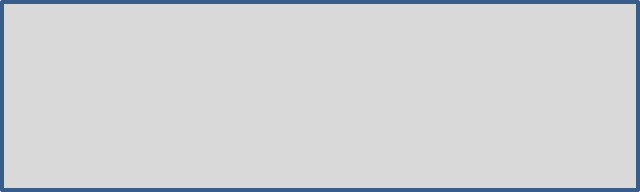 Рис. 1. Название рисунка всегда помещается под изображением. Короткие подписи выравниваются по центру, длинные - по ширине. Источник: [1]. Ссылка на источник данных, представленных на графиках, рисунках, в таблицах и т.п., из списка литературы обязательна. Если данные авторские (то есть выполнены только для данного исследования и приводятся впервые], то необходимо указать «Составлено авторами»).Каждый график, таблица, рисунок и т.п. должны быть представлены и описаны в тексте.DiscussionДанный раздел является обязательным. Раздел «Дискуссия» подразумевает критическое «обсуждение» полученных результатов в контексте опубликованных вторичных данных и литературы. Данный раздел содержит интерпретацию, сравнение результатов других исследователей или ранее полученных результатов самого автора статьи с полученными результатами. Цель данного раздела — интерпретировать полученные в ходе исследования результаты в контексте того, что ранее уже было опубликовано по проблеме расследования [4].Обращаем Ваше внимание на то, что в разделе «Дискуссия» не должны содержаться новые данные, не представленные в разделе «Результаты».ConclusionДанный раздел является обязательным. Заключение должно быть ясным и содержать краткую формулировку результатов исследования. В этом разделе необходимо сопоставить полученные результаты с обозначенной в начале работы целью и задачами [5]. В данном разделе должна быть указана практическая значимость исследования. Кроме того, раздел должен содержать описание перспектив дальнейших исследований в рамках заявленной проблемы.В данном разделе не должна повторяться информация, содержащаяся в аннотации. Кроме того, данный раздел не должен содержать простого перечисления полученных результатов.AcknowledgmentsДанный раздел не является обязательным. Если он Вам не нужен то, пожалуйста, удалите данный раздел из текста Вашей рукописи научной статьи. Вы можете добавить данный раздел, если считаете необходимым выразить признательность отдельным людям за помощь в подготовке и написании статьи (критические замечания, вычитку рукописи и т.п.), за техническую помощь (в оформлении статьи).Кроме того, в данном разделе можно выразить благодарность различным организациям за помощь в проведении исследования (если исследование проводилось на специальном оборудовании, с использованием техники, принадлежащей какой-либо организации, на территории какой-либо организации и т.п.). А также Вы можете поблагодарить за финансовую помощь (указывается за счет каких грантов, стипендий, контрактов было проведено исследование). Как правило, указывается номер и/или название гранта, стипендии, контракта и т.п.ReferencesВ списке литературы перечисляются все источники, и только те источники, на которые есть ссылки в тексте статьи. Внутритекстовые библиографические ссылки должны быть оформлены в квадратных скобках. Список источников должен быть представлен в алфавитном порядке. Для статей, присылаемых на английском языке: список литературы представляется в переводе на английский язык (без транслитерации). Требования к оформлению внутритекстовых библиографических ссылок и списка источников доступны для скачивания на странице научного мероприятия в разделе «Как принять участие?».Smith J, Jones MJ, Houghton L et al (1999) Future of health insurance. N Engl J Med 965:325–329Saunders DS (1976) The biological clock of insects. Sci Am 234(2):114–121 Slifka MK, Whitton JL (2000) Clinical implications of dysregulated cytokine production. J Mol Med 78:74–80. doi:10.1007/s001090000086Smith J, Brown B (eds) (2001) The demise of modern genomics. Blackwell, LondonSmith SE (1976) Neuromuscular blocking drugs in man. In: Zaimis E (ed) Neuromuscular junction. Handbook of experimental pharmacology, vol 42. Springer, Heidelberg, pp 593–660Заголовок колонкиЗаголовок колонкиЗаголовок колонкиЗаголовок колонкиЗаголовок колонкиЗаголовок колонкиЗаголовок колонкиЗаголовок колонкиЗаголовок колонкиЗаголовок колонки201520162017201520162017Информация таблицыИнформация таблицы5.85.9667.0468.9171.58Информация таблицыИнформация таблицы5.35.2554.9653.7452.06Информация таблицыИнформация таблицы55.15.372.174.4877.06Информация таблицыИнформация таблицы5.85.95.990.2591.2493.06Информация таблицыИнформация таблицы5.14.94.827.7826.6124.72Информация таблицыИнформация таблицы5.45.55.548.7450.6552.84Информация таблицыИнформация таблицы66.16.257.260.8263.47